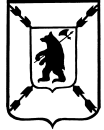 АДМИНИСТРАЦИЯ  ПОШЕХОНСКОГО  МУНИЦИПАЛЬНОГО  РАЙОНА                                          ЯРОСЛАВСКАЯ  ОБЛАСТЬПОСТАНОВЛЕНИЕ____17.   02.   2015__                                                                                  №__176_    г. ПошехоньеО проведении районного смотрастроя и песни, посвященного70-летию со дня  Победы                                     В соответствии с планом районных мероприятий на 2015 год и в рамках реализации муниципальной целевой программы «Патриотическое воспитание граждан Пошехонского муниципального района » на 2014-2016 гг., утвержденной постановлением Администрации  Пошехонского муниципального района от   17.02.2015 года № 171, с целью совершенствования системы мероприятий, направленных на развитие гражданско-патриотического, духовно-нравственного, интеллектуального и творческого воспитания молодежи, пропаганду здорового образа жизни, физической культуры и спорта в молодежной среде, патриотического воспитания детей и молодежи, подготовке их к военной службе, руководствуясь ст. 27 Устава П О С Т А Н О В Л Я Е Т:          1. Провести  в гор. Пошехонье   пл. Свободы  09 мая 2015 года  смотр строя и песни, посвященный  70-летию  Великой  Победы.            2. Утвердить Положение о проведении районного смотра строя и песни посвященного  70-летию Великой Победы.  (Приложение 1 )           3 . Отделу по делам культуры, молодежи, спорта и туризма Администрации  Пошехонского муниципального района ( Семенова Е.А. ) согласовать  Перечень мероприятий и смету расходов  на  проведение районного смотра строя и песни с  заинтересованными  отделами  Администрации  Пошехонского муниципального района.            4. Контроль за исполнением постановления  возложить на руководителя отдела по делам культуры, молодежи, спорта и туризма Администрации  Пошехонского муниципального района  Семенову Е.А..             5.  Настоящее постановление с  приложением опубликовать в газете «Сельская новь»       Глава  Пошехонского  муниципального района                                  Н.Н. Белов Утвержденопостановлением АдминистрацииПошехонского муниципального районаот____17.  02.  2015___________№ _176_Положение о проведении районного смотра строя и песни, посвященного 70-летию Великой ПобедыГлава 1. ОБЩИЕ ПОЛОЖЕНИЯ 1. Настоящее Положение определяет порядок и условия проведения районного смотра строя и песни, посвященного 70-летию  Великой Победы (далее – смотр).2. Смотр проводится 9 мая 2015 года. 3. Организацию, проведение, финансирование смотра осуществляет Отдел по делам культуры, молодежи, спорта и туризма (далее – организатор). Глава 2. ЦЕЛИ И ЗАДАЧИ СМОТРА 1. Цели проведения смотра: - совершенствование работы по патриотическому воспитанию и гражданскому становлению подростков и молодежи; - формирование у молодых людей качеств гражданина, патриота России, готового к осознанному служению своему Отечеству;- укрепление связи поколений и обеспечение преемственности лучших традиций военно-патриотического воспитания.2.  Задачами проведения смотра являются:- развитие и активизация деятельности молодежных патриотических клубов и объединений;- воспитание уважения, позитивного отношения к Вооруженным силам РФ и защитникам Отечества с целью формирования идеи военного служения Отечеству, пропаганды выполнения воинской обязанности и содействия допризывной подготовке молодежи;- воспитание коллективизма, дисциплинированности;- восстановление и дальнейшее развитие традиций проведения военно-спортивных мероприятий среди молодежи;- пропаганда и формирование потребности в здоровом образе жизни, морально-нравственной и физической устойчивости.Глава 3. ОРГАНИЗАТОРЫМУ Отдел по делам культуры, молодежи, спорта и туризма Администрации Пошехонского МР;Отдел полиции «Пошехонский» Рыбинского МУ МВД России; Отдел военного комиссариата Ярославской области по Пошехонскому району.Глава 4. УЧАСТНИКИ СМОТРА 1. В смотре принимают участие команды, состоящие из молодых людей в возрасте от 14 до 17 лет - участников молодежных клубов и объединений патриотической направленности, учащихся и студентов образовательных учреждений.2. Количество участников в команде – не менее 10 человек, в том числе командир. Команду сопровождает руководитель (старше 18 лет).Глава 5. УСЛОВИЯ УЧАСТИЯ В СМОТРЕ 1. Для участия в смотре необходимо в срок до 6 апреля 2015 года подать заявку установленного образца (Приложение №1) в МУ Отдел по делам культуры, молодежи, спорта и туризма по телефону/факсу: 2-20-41 или по электронной почте: mishinaov@bk.ru. Контактное лицо – специалист МУ ОКМСиТ  Мишина Ольга Валерьевна.2. Место проведения смотра – площадь Свободы (площадка около сцены, длинна не менее 120 метров), время будет сообщено дополнительно.Глава 6. ПОРЯДОК ПРОВЕДЕНИЯ СМОТРАПрограмма выступления отряда:Перед началом смотра-конкурса проводиться жеребьевка (командиры команд), где определяется порядок выступления команд.        По сигналу командующего смотром отряды выстраиваются в порядке согласно жеребьевке на площадке около сцены в 3 шеренги (лицом к сцене, где будут располагаться члены жюри). И по очереди выполняют программу конкурса. Программа исполняется поэтапно:В этапах прописаны необходимые строевые приемы для выполнения программы смотра. Использование дополнительных приемов в программе будет приветствоваться.1 этап. Общее построение отрядов, в три шеренги. Доклад командующему смотром «Товарищ ( звание )! Отряд _________ на районный смотр строя и песни, посвященного 70-летию Великой Победы построен. Командир ____________»). Командиры возвращаются в строй.Приветствие командующего смотром. Ответ на приветствие: «Здравия желаю товарищ( звание ) !» Поздравление с участием: «Поздравляю Вас, с участием в районном смотре-конкурсе строя и песни, посвященного 70-летию Великой Победы». Ответ на поздравление: «Троекратное «Ура!». Приветственное слово главного судьи смотра. Краткий инструктаж перед смотром. 2 этап. Действия в составе отряда (отделения) на месте.Выход отряда на исходную. Выполнение команд: «Становись», «Равняйсь», «Смирно», повороты на месте, «Вольно», «Разойдись», построение в одну шеренгу, расчет на «первый» - «второй», перестроение из одной шеренги в две и обратно, повороты на месте, размыкание от флангов и от центра, смыкание строя). Команда «Разойдись». Построение в три шеренги (При численности отряда 10 человек построение в две шеренги).3 этап. Одиночная строевая подготовка.Командир определяет 3 представителя от отделения, которые по командам командира отделения показывают строевые приемы: выход из 1, 2, 3 шеренги   строя, подход к командиру, повороты на месте, движение строевым шагом, повороты в движении, отдание воинского приветствия «командир слева», «командир справа», возвращение в строй.4 этап. Действия в составе отряда (отделения) в движении.Движение строевым шагом, изменение направления движения, повороты в движении, движение в полшага, отдание воинского приветствия в строю (при подходе к командующему смотром, командир подает команду «Равнение налево (направо)». Отряд делает руки по швам и поворачивает головы в сторону командующего, продолжает строевой шаг), ответ на приветствие и благодарность, прохождение с песней (командир подает команду: «Отряд, песню запевай». Исполняется песня – патриотического характера (1 куплет и припев, если нет припева- 2 куплета)).  Остановка отряда (отделения) по команде «Отряд, на месте стой, направо (налево)», делает шаг влево (вправо), подает команду: «Отряд, смирно. Равнение на середину».Командир строевым шагом подходит к командующему смотром и докладывает: «Товарищ подполковник! Отряд ________ программу районного смотра строя и песни, посвященного 70-летию Великой Победы выполнил. Командир отряда _________. 4 этап. Праздничное шествие по пл. Свободы участников смотра –конкурса (три колонны).Примечание: все строевые приемы, включенные в программу конкурса, выполняются 1-2 раза в соответствии со Строевым Уставом ВС РФ. На каждом этапе отделению отводится контрольное время 7 минут. Каждый элемент (прием) программы оценивается по 5-ти балльной системе. Если прием пропущен или не выполнен в контрольное время, выполнен не по Уставу - ставится оценка «0».Кроме того, оцениваются дисциплина строя, внешний вид, действия командира (доклад, подход и отход, правильность подачи и дублирования команд, строевая выправка). 3. Выступление оценивается с момента общего построения до момента окончания награждения участников смотра, по следующим показателям:- внешний вид;- дисциплина строя;- соблюдение всех элементов выполнения строевых приемов;- умение четко и слаженно выполнять команды;- знание командой текста песни, правильность мелодии; - слаженность звучания; - подготовленность запевал. 4. Команды-участники должны иметь единую форму одежды: поглаженную, аккуратно застегнутую и заправленную, обувь и носки темного цвета, шнурки спрятаны. Допускаются однообразные у всей команды элементы формы (обувь, головные уборы, куртки, брюки, ремни и т.д.).Глава 7. ПОДВЕДЕНИЕ ИТОГОВ СМОТРА1. Для осуществления судейства создается Жюри с привлечением военнослужащих.2. Жюри оценивает действия команд по пятибалльной системе. Оценки суммируются. 3. Команда-победитель определяется по наибольшей сумме баллов. 4. При равном количестве набранных баллов победитель определяется открытым голосованием членов жюри. При равенстве голосов членов жюри решающим является голос председателя.  Глава 8. НАГРАЖДЕНИЕ Команда, занявшая1 место в смотре награждается кубком победителя, дипломом и призами.Команды, занявшие 2, 3 места в смотре награждаются дипломами и призами.3. Команды, не ставшие победителями, получают дипломы за участие.4. Все участники смотра награждаются памятными призами.5. В личном зачете награждаются дипломами и памятными призами:- «Лучший командир»;- «Лучший запевала»Глава 9. ФИНАНСИРОВАНИЕ Расходы, связанные с оплатой призового фонда несет отдел по делам культуры, молодежи, спорта и туризма Пошехонского МР за счет средств Муниципальной целевой программы «Патриотическое воспитание граждан Пошехонского муниципального  района» на 2014-2016 г. из областной субсидии на реализацию мероприятий патриотического воспитания молодежи Ярославской области Приложение 1к Положению о проведении  районного смотра строя и песниНа бланке направляющей организацииЗаявка на участие в районном смотре строя и песни, посвященном 70-летию Великой ПобедыПолное название наименование  направляющей организации: __________________________________________________________________Список командыКомандир команды (фамилия, имя) _______________________________________Руководитель команды: (ФИО полностью, должность, дата рождения, контактный телефон) ___________________________________________________ Песня, исполняемая отрядом _________________________________________«_____»____________ 2015 г.            Печать и подпись руководителя направляющей организации.Я не напрасно беспокоюсь,-Чтоб не забылась та война:Ведь эта память –наша совесть.Она, как сила нам нужна….№Фамилия, имя, Дата рожденияШкола, класс123…10